СП ДС «Золотой петушок»ГБОУ СОШ № 2 п.г.т. Усть-Кинельскийг.о. Кинель Самарской областивоспитатель Иванчина Н.И.Консультация для родителей «В чем заключается влияние пальцев на развитие речи» У детей при ряде речевых нарушений отмечается выраженная в разной степени общая моторная недостаточность, а также отклонения в развитии движений пальцев рук, так как движения пальцев рук тесно связаны с речевой функцией. В связи с этим в системе по их обучению и воспитанию предусматриваются воспитательно-коррекционные мероприятия в данном направлении.Наши ладони, и особенно пальцы, буквально пронизаны нервными окончаниями, напрямую связанными с мозговыми центрами, отвечающими за абстрактное мышление и речь, как устную, так и письменную.Ученые, которые изучают деятельность детского мозга, психику детей, отмечают большое стимулирующее значение функции руки. Сотрудники Института физиологии детей и подростков АПН установили, что уровень развития речи детей находится в прямой зависимости от степени сформированности тонких движений пальцев рук.Так, на основе проведенных опытов и обследования большого количества детей была выявлена следующая закономерность: если развитие движений пальцев соответствует возрасту, то и речевое развитие находится в пределах нормы. Если же развитие движений пальцев отстает. То задерживается и речевое развитие, хотя общая моторика при этом может быть нормальной и даже выше нормы.Поэтому рекомендуется стимулировать речевое развитие детей путем тренировки движений пальцев рук.Пальчиковые игры – это своего рода целенаправленная рефлекторная гимнастика для мозга, стимулирующая развитие его отдельных зон. Исходя из логики сторонников пальчиковых игр, чем чаще «тренировать» таким образом мозг, тем интенсивнее будет идти формирование его верхних отделов, отвечающих за речь и чтение.Однако следует помнить, что развитие мозга идет поэтапно. Сначала созревают его нижние отделы, отвечающие за базовые функции: зрение, слух, движение, эмоции, пространственную координацию. И лишь когда они созреют, начинается активное развитие коры больших полушарий, где находятся зоны, ответственные за тонкие интеллектуальные функции: речь, абстрактное и творческое мышление, произвольную регуляцию.Если же мы начинаем преждевременно активизировать верхние отделы мозга, они действительно начинают бурно развиваться, но при этом подавляют нормальное развитие нижних зон мозга. Получается своеобразный замок на песке: он может быть сколь угодно высок и затейливо украшен, но, не имея фундамента, будет крайне зыбким и неустойчивым – мозгу просто не хватит энергии для обслуживания сразу нескольких бурно развивающихся зон. В итоге, ранняя и неумелая стимуляция может привести к серьезным нарушениям, как психологическим, так и логопедическим.Дозируем нагрузкуИгры с пальчиками выглядят столь невинно, что родители даже не задумываются о том, что сами по себе эти манипуляции являются колоссальной нагрузкой для мозга ребенка. Убедиться в этом вам поможет несложный эксперимент. Сожмите в кулак левую руку (или, если вы левша, правую) так, чтобы большой палец оказался зажат четырьмя остальными пальцами. Теперь попытайтесь вытянуть безымянный палец, не разгибая при этом остальные.Какие у вас ощущения? Скорее всего, не слишком приятные. Если выполнять это упражнение долго, может даже закружиться или разболеться голова. А ведь то же самое испытывает и малыш во время выполнения «простеньких», с вашей точки зрения, упражнений. Поэтому любые игры, способствующие развитию мелкой моторики, нужно проводить крайне осторожно: лучше вообще ничего не делать, чем переусердствовать.Любую игру надо заканчивать раньше, чем ребенок начнет проявлять первые признаки недовольства: вертеться, выдергивать ручку, хныкать.«Мир на ощупь»В период новорожденности дети обладают повышенной кожной чувствительностью, у них чувствительна в буквальном смысле вся поверхность тела и в первую очередь руки.Обратите внимание! Сенсорная информация о мире поступает в мозг малыша не только, когда он бодрствует. Дотрагиваясь во сне до окружающих его поверхностей, кроха продолжает познавать мир, и его мозг интенсивно развивается.Для сенсорной стимуляции можно вкладывать малышу в кулачок косички и жгутики, сплетенные из обрезков фактурных тканей или шнуров. Для закрепления хватательного рефлекса полезно осторожно потянуть за вложенный в ручку крохи жгутик или колечко.«Ладошка-лапушка»Большое внимание мы уделяем развитию нервных окончаний ладони и формированию правильного кистевого захвата. Для этой цели нам потребуются латексные мячики-массажеры с пупырчатой поверхностью и разнофактурные сенсорные шарики диаметром 3-4 см.Положите шарик на раскрытую ладошку малыша и покатайте его несколько секунд.Повторяйте такой массаж 3-4 раза в день по несколько секунд. Чуть позже используем для массажа ладошек крупные (5-7 см в диаметре) массажные шарики. Возьмите ладошки малыша в свои руки и зажмите шарик между ними. Осторожно сделайте несколько круговых движений шариком.Если упражнения вызывают у детей некоторые трудности, то родители помогают ребенку удерживать остальные пальчики от непроизвольных движений.В этих стишках можно сгибать пальцы начиная то с большого, то с мизинца, то на правой, то на левой руке. Для тренировки пальцев могут быть использованы упражнения и без речевого сопровождения. Ребенку объясняют выполнение того или иного задания. Родители на себе все демонстрируют. «Пальчики здороваются» – кончик большого пальца правой руки поочередно касается кончиков указательного, среднего, безымянного и мизинца.«Человечек» – указательный и средний пальцы правой руки «бегают» по столу, «Слоненок» – средний палец выставлен вперед (хобот), а указательный и безымянный – ноги. Слоненок «идет» по столу. «Корни деревьев» – кисти рук сплетены, растопыренные пальцы опущены вниз.Выполняя пальчиками различные упражнения, ребенок достигает хорошего развития мелкой моторики рук, которая на только оказывает благоприятное влияние на развитие речи (так как при этом индуктивно происходит возбуждение в центрах речи), но и подготавливает ребенка к рисованию и письму. Кисти рук приобретают хорошую подвижность, гибкость, исчезает скованность движений, это в дальнейшем облегчит приобретение навыков письма. Приводим два блока заданий: первый - это работа с пальчиками; второй - это работа со счетными палочками, спичками. В первом блоке подобраны фигурки, которые изображают предметы, животных, птиц. Все фигурки с небольшим стихотворным сопровождением и рисунками. При выполнении каждого упражнения нужно стараться вовлекать все пальчики, упражнения выполнять как правой, так и левой рукой.Пальчиковые игры помогут вашему малышу:– развить внимание и терпение;– стимулировать фантазию, проявление творческих способностей;– научиться управлять своим телом, чувствовать себя уверенно в системе «телесных координат», что предотвратит возможность возникновения неврозов;– ощутить радость взаимопонимания без слов.I. Выполнение фигурок из пальцев«Домик»Дом стоит с трубой и крышей,На балкон гулять я вышел.Ладони направлены под углом, кончики пальцев соприкасаются; средний палец правой руки поднят вверх, кончики мизинцев касаются друг друга, выполняя прямую линию (труба, балкон).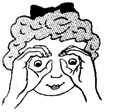 «Очки»
Бабушка очки наделаИ внучонка разглядела.Большой палец правой и левой руки вместе с остальными образуют колечко. Колечки поднести к глазам.«Флажок»Я в руке - флажок держуИ ребятам им машу.Четыре пальца (указательный, средний, безымянный и мизинец) вместе большой опущен вниз. Тыльная сторона ладони к себе. 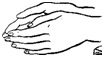 «Лодка»Лодочка плывет по речке,Оставляя на воде колечки.Обе ладони поставлены на ребро, большие пальцы прижаты к ладоням (как ковшик).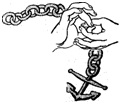 «Пароход»Пароход плывет по речке,И пыхтит он, словно печка.Обе ладони поставлены на ребро, мизинцы прижаты (как ковшик), а большие пальцы подняты вверх.«Стул»Ножки, спинка и сиденье –Вот вам стул на удивленье.Левая ладонь вертикально вверх. К ее нижней части приставляется кулачок (большим пальцем к себе). Если ребенок легко выполняет это упражнение, можно менять положение рук попеременно на счет раз. «Цепочка» Пальчики перебираемИ цепочку получаем.Большой и указательный пальцы левой руки в кольце. Через него попеременно пропускаются колечки из пальчиков правой руки: большой – указательный, большой средний и т. д. Это упражнение можно варьировать, меняя положения пальчиков. В этом упражнении участвуют все пальчики. 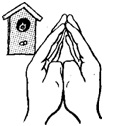 «Скворечник»Скворец в скворечнике живет И песню звонкую поет.Ладошки   вертикально поставлены друг к другу, мизинцы прижаты (как лодочка), а большие пальцы загнуты вовнутрь. 	«Шарик»Надуваем быстро шарик.Он становится большой.Вдруг шар лопнул, воздух вышел –Стал он тонкий и худой.Все пальчики обеих рук в «щепотке» и соприкасаются кончиками. В этом положении дуем на них, при этом пальчики принимают форму шара. Воздух «выходит», и пальчики принимают исходное положение.   «Елка»Елка быстро получается,Если пальчики сцепляются.Локотки ты подними,Пальчики ты разведи.Ладони от себя, пальчики пропускаются между собой (ладони под углом друг к другу). Пальчики выставляются вперед. Локотки к корпусу не прижимаются.  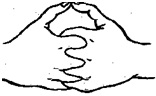 «Корзинка»В лес корзинку я беруИ грибы в нее кладу.Ладони на себя, пальчики переплетаются и локотки разводятся в стороны. Ладони как бы разъезжаются, и между пальцами образуются зазоры. Большие пальчики
образуют ручку. «Кошка»А у кошки ушки на макушке,Чтобы лучше слышать мышь в ее норушке.Средний и безымянный пальцы упираются в большой. Указательный и мизинец подняты вверх.
 
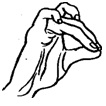 «Мышка»Серенький комок сидитИ бумажкой все шуршит.Средний и безымянный пальцы упираются в большой. Указательный и мизинец согнуты в дуги и прижаты к среднему и безымянному пальцам.  «Зайка и ушки»Ушки длинные у зайки,Из кустов они торчат.Он и прыгает, и скачет,Веселит своих зайчат. Пальчики в кулачок. Выставить вверх указательный пальцы. Ими шевелить в стороны.  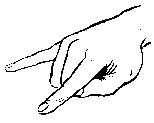 «Коза»У козы торчат рога,Может забодать она. Внутренняя сторона ладони опущена вниз. Указательный и мизинец выставлены вперед. Средний и безымянный прижаты к ладони и обхвачены большим.  «Гусь»Гусь стоит и все гогочет,Ущипнуть тебя он хочет. Предплечье вертикально. Ладонь под прямым углом. Указательный палец опирается на большой. Все пальцы прижаты друг к другу.«Петушок»Петушок стоит весь яркий,Гребешок он чистит лапкой. Ладонь вверх указательный палец опирается на большой. Остальные пальцы растопырены в стороны и подняты вверх.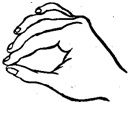 «Курочка»Курочка прыг на крыльцо:Я снесла тебе яйцо.Ладонь располагается горизонтально. Большой и указательный пальцы образуют глаз. Следующие пальцы накладываются друг на друга в полусогнутом положении.Примерный комплекс упражнений для снятия напряжения во время образовательной деятельности. «Рисуем глазами» – снимает утомляемость глаз.И.п. сидя (стоя). Ребенок медленно рисует глазами спиральку, зигзаг, заборчик, квадрат, круги и т.д. справа на лево и слева на право. Осваивая упражнение, можно рисовать фигуры пальцем в воздухе, следя за ними глазами.«Сова» – упражнение снимает напряжение мышц туловища, шеи.И.п. Сидя на стуле (на коленях, на полу, стоя). Медленно повернуть голову как можно дальше влево, затем вправо. Повторить 3-4раза в каждую сторону.«Точки Кука» – снимает усталость, создает хорошее настроение, повышает работоспособность.И.п. сидя на краю стула. Спина прямая, голова приподнята, плечи слегка отведены назад. Левая нога под прямым углом стоит на полу. Правую ногу положить щиколоткой на левое колено, пальцы правой руки положить на внутреннюю часть колена. Пальцы левой руки на щиколотку, рядом с косточкой. Массировать круговыми движениями 5 раз по часовой стрелке, 5 раз – против часовой стрелки. Поменять ноги, повторить упражнение. «Рисуем глазами» – снимает утомляемость глаз.И.п. стоя. Ребенок мысленно рисует глазами спиральку, зигзаг, заборчик, квадрат, круги и т.д. справа налево и слева направо. Осваивая упражнение, можно рисовать фигуры пальцем в воздухе, следя за ними глазами. «Энергетический зевок» – снимает усталость, повышает работоспособность.И.п.: сидя, стоя. Положить указательные пальцы рук на щеки ближе к уголкам рта и утрированно изобразить активный зевок, нажимая пальцами на щеки, сопровождая зевок звуком. Повторить 5-6раз.«Ленивые восьмерки» – снимают напряжения глаз, мышц шеи предплечий.И.п.: сидя на стуле, ноги на полу, руки на коленях плечи слегка отведены назад, голова приподнята.Вытянуть правую руку вперед, нарисовать горизонтально в воздухе восьмерку, стараясь двигать только рукой, следить движениями кисти глазами. Повторить 5-6 раз то же левой рукой. Можно выполнять в И.п. стоя, лежа на спине. «Сова» – упражнение снимает напряжение мышц туловища, шеи.Можно выполнять с закрытыми глазами.И.п.: сидя на стуле (на полу, на коленях, стоя), руки на коленях. Медленно повернуть голову как можно дальше влево, затем вправо. Повторить 3-4 раза в каждую сторону «Массаж точек мозга» – снимает усталость, активизирует работу речевых зон головного мозга, память.И.п.: сидя на стуле, на полу, лежа, стоя.  Указательные пальцы обеих рук положить на лоб над бровями, массировать круговыми движениями начиная в сторону висков 5 раз, затем 5 раз к носу.  «Сова» – упражнение снимает напряжение мышц туловища, шеи.Можно выполнять с закрытыми глазами.И.п.: сидя на стуле (на полу, на коленях, стоя), руки на коленях. Медленно повернуть голову как можно дальше влево, затем вправо. Повторить 3-4 раза в каждую сторону. «Слон» – упражнение снимает напряжение мышц туловища и шеи. И.п.: сидя на стуле, ноги на полу, плечи слегка отведены назад, голова приподнята. Правую руку вытянуть вперед и прижать к уху. В таком положении начертить горизонтальную восьмерку, вернуться в И.п., повторить 4 раза. То же левой рукой и обеими руками сразу по 4 раза. Можно выполнять в И.п. стоя, лежа на спине.